Белорусский государственный аграрный технический университет (Беларусь, г. Минск)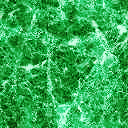 Донской государственный аграрный университет (Россия, Ростовская область)Институт научных коммуникаций (Россия, г. Волгоград)Казахский национальный университет имени Аль-Фараби (Казахстан, г. Алматы)Краснодарский центр научно-технической информации (Россия, г. Краснодар)Кубанский государственный аграрный университет им. И.Т. Трубилина (Россия, г. Краснодар) Московский политехнический университет (Россия, г. Москва)Ростовский государственный экономический университет  (РИНХ) (Россия, г. Ростов-на-Дону)Северо-Кавказский федеральный университет (Россия, г. Ставрополь)Ставропольский государственный аграрный университет (Россия, г. Ставрополь)Ташкентский государственный аграрный университет (Узбекистан, г. Ташкент)Федеральный научный центр аграрной экономики и социального развития сельских территорий – Всероссийский научно-исследовательский институт экономики сельского хозяйства (Россия, г. Москва)Уважаемые коллеги!Приглашаем Вас принять участие в Международной научно-практической конференции с изданием материалов сборника в электронном виде и размещением в РИНЦ.          «УПРАВЛЕНИЕ РАЗВИТИЕМ СЕЛЬСКИХ ТЕРРИТОРИЙ»(1 ноября 2024 г., г. Краснодар)(памяти заслуженного деятеля науки РСФСР, доктора экономических наук, профессора ЕРОШКИНА Виктора Васильевича)Для участия в конференции приглашаются научно-педагогические работники, обучающиеся, докторанты, руководители и специалисты федеральных, региональных и муниципальных органов власти, а также все лица, проявляющие интерес к проблемам управления развитием сельских территорий.Научные направления конференции:Управление развитием сельских территорий в современных условиях.Повышение роли малого и среднего агробизнеса в развитии сельских территорий.Природоохранная деятельность на сельских территориях.Региональная экономика агропромышленного комплекса.Территориальный интернет-маркетинг.Управление проектами. Территориальный ИТ-менеджмент.Управление инженерными и производственными бизнес-процессами территорий.Возобновляемые источники энергосбережения сельских территорий.Бизнес-модели территориальных промышленных производств.Цифровые технологии территориального бизнеса.Программный и организационный комитеты:Адукова Алевтина Николаевна – д.э.н., профессор, главный научный сотрудник ФГБНУ «Федеральный научный центр аграрной экономики и социального развития сельских территорий – Всероссийский научно-исследовательский институт экономики сельского хозяйства» (г. Москва).Байдаков Андрей Николаевич – д.э.н., профессор, профессор кафедры менеджмента и управленческих технологий ФГБОУ ВО «Ставропольский ГАУ» (г. Ставрополь).Бондарь Светлана Васильевна – к.э.н., доцент, декан факультета предпринимательства и управления Белорусского государственного аграрного технического университета (Беларусь, г. Минск).Бунчиков Олег Николаевич – д.э.н., профессор, заведующий кафедрой экономики и товароведения Донского государственного аграрного университета (Ростовская область).Горлов Сергей Михайлович – д.э.н., профессор, заведующий кафедрой кафедры экономики и внешнеэкономической деятельности института экономики и управления ФГАОУ «Северо-Кавказский федеральный университет» (г. Ставрополь).Даулиева Галия Рахметовна – к.э.н., и.о. профессора, заведующая кафедрой «Экономика» Высшей школы экономики и бизнеса Казахского национального университета имени Аль-Фараби (Казахстан, г. Алматы).Калитко Светлана Алексеевна – к.э.н., доцент, доцент кафедры управления и маркетинга ФГБОУ ВО «Кубанский ГАУ» (г. Краснодар).Кощаев Андрей Георгиевич – академик РАН, д. биол. н., профессор, проректор по научной работе ФГБОУ ВО «Кубанский ГАУ» (г. Краснодар).Ксенофонтов Виталий Иванович – д.э.н., директор Краснодарского ЦНТИ (г. Краснодар).Назаренко Антон Владимирович – д.э.н., доцент, декан факультета экономики и управления ФГАОУ ВО «Московский политехнический университет» (г. Москва).Попкова Елена Геннадьевна – д.э.н., профессор, президент АНО «Институт научных коммуникаций» (г. Волгоград).Рузметов Кудрат Шерметович – к. физ.-мат. н., доцент, декан факультета агрологистики и бизнеса Ташкентского государственного аграрного университета (Узбекистан, г. Ташкент).Толмачев Алексей Васильевич – д.э.н., профессор, заведующий кафедрой управления и маркетинга ФГБОУ ВО «Кубанский ГАУ» (г. Краснодар).Усенко Людмила Николаевна – член-корреспондент РАН, заслуженный деятель науки РФ, д.э.н., профессор, научный руководитель ФГБОУ ВО «РГЭУ (РИНХ)» (г. Ростов-на-Дону).ОПЛАТАСтоимость публикации статьи – 1000 руб., включая НДС 20% (размещение в электронном сборнике). ВНИМАНИЕ!!!Оплата производится только в безналичной форме!!! При осуществлении оплаты просьба указывать все реквизиты, указанные в квитанции!!! Допустимо использование оплаты через Интернет-банк, для этого в разделе меню нужно выбрать опцию «оплата по реквизитам» и ввести все реквизиты, или по приложенному QR-коду в примере квитанции.ТРЕБОВАНИЯ К ОФОРМЛЕНИЮ МАТЕРИАЛОВ ДЛЯ ПУБЛИКАЦИИСтатьи оформляются в текстовом редакторе Word 2003-2007 следующим образом: формат А4, шрифт Times New Roman, 14 pt, через 1,5 интервал, абзацный отступ 1,25, выравнивание по ширине. Все поля по 2 см. Страницы не нумеровать, не использовать автоматическую расстановку переносов слов, не выделять текст цветом, не применять опции «границы» и «заливка», не использовать поворот страниц. В тексте ссылки на источники даются в квадратных скобках с указанием номера из списка литературы [3]. Таблицы оформлять 12 кеглем, интервал 1,0. На каждую таблицу обязательна ссылка по тексту статьи.Структура статьи:1) Название статьи указывается прописными буквами, полужирно, по центру. 2) Через интервал с выравниванием по центру – инициалы и фамилия автора; ученая степень, звание, место работы/учебы - строчными буквами, курсивом.3) Через интервал - Ключевые слова – 5-7 слов;4) Аннотация – 5-10 строк;5) Через интервал Текст статьи.6) Через интервал Литература.Файлы с материалами должны быть названы по фамилии первого автора, указанного в статье (например, «Иванов заявка», «Иванов оплата», «Иванов статья»).Метаданные статей и аннотации будут размещены в РИНЦ. Статьи будут изданы в авторской редакции, должны быть тщательно отредактированы, не содержать ошибок. Материалы, предоставленные не вовремя, или оформленные с отступлениями от указанных требований, к публикации не принимаются. Организационный комитет оставляет за собой право отбора материалов для публикации.Для включения статьи в сборник конференции необходимо прислать на электронный адрес arina-cnti@mail.ru до 31.10.2024 следующие документы:1) статью (4-8 стр.) (пример оформления статьи см. на стр. 4);2) заявку (пример оформления заявки см. на стр. 3);3) копию оплаченной квитанции или оплаты по QR-коду за публикацию статьи, на которых видно ФИО плательщика (см. образец квитанции на стр. 3).ПРИМЕР ОФОРМЛЕНИЯ ЗАЯВКИЗАЯВКА НА УЧАСТИЕ:«УПРАВЛЕНИЕ РАЗВИТИЕМ СЕЛЬСКИХ ТЕРРИТОРИЙ»ОПЛАТАПросим Вас оформлять платежные поручения, указывая ВСЕ реквизиты! Код (00000000000000000130) в наименовании платежа указывать ОБЯЗАТЕЛЬНО!ПРИМЕР ОФОРМЛЕНИЯ СТАТЬИ:Управление инвестиционной деятельностью сельских территорий (14) (пробел)Иванов Н.Н., студентПетров А.И., к.э.н., доцентКубанский государственный аграрный университет, г. Краснодар (14)(пробел)Ключевые слова: инвестиционная деятельность, сельские территории, проблемы, управление инвестиционной деятельностью (точку не ставим)Аннотация. (ставим точку) В статье исследуются проблемы управления инвестиционной деятельностью сельских территорий, предлагаются пути их решения, исследуются понятия «инвестиционной деятельности», «сельских территорий» как неотъемлемые элементы управления экономической политикой государственных и муниципальных органов власти региона, способствующие достижению стратегических и тактических целей и задач. (12)(пробел)<…Текст статьи…>В современных условиях развитие региональной экономики связано с формированием условий для привлечения инвестиций, деятельностью по созданию привлекательного инвестиционного климата сельских территорий и выполнения органами государственной власти региона функций гаранта безопасности и открытости регионального инвестиционного рынка. (14)(пробел)Литература (абзац не ставим) (12)(строчными буквами, полужирным шрифтом, по центру (в одном интервале от текста), далее помещаются сами литературные источники (пример оформления) – не более 5 пунктов.Инвестиционный потенциал российских регионов в 2015 году. // РА Эксперт. / Электронный ресурс / http://www.raexpert.ru/ rankingtable/region_climat/2015/tab03/ (дата обращения 03.10.2016).Кизим А.А., Бекирова С.З., Саввиди С.М. Зарубежные инвестиции в РФ: проблемы, перспективы и способы привлечения. // Экономика устойчивого развития, 2015. – № 3(23). – С. 222 – 235.ФамилияИвановСидоровИмяНиколайВасилийОтчествоНиколаевичПетровичМесто работыКубанский государственный аграрный университетТам жеДолжностьстудентдоцентУченая степенькандидат экономических наукОформление сертификата11Телефон с кодом города8-8610-272-38-368-861-268-70-82E-mailsikret@mail.rutopaz@mail.ruНазвание статьи в сборник конференцииУПРАВЛЕНИЕ РАЗВИТИЕМ СЕЛЬСКИХ ТЕРРИТОРИЙ В СОВРЕМЕННЫХ УСЛОВИЯХУПРАВЛЕНИЕ РАЗВИТИЕМ СЕЛЬСКИХ ТЕРРИТОРИЙ В СОВРЕМЕННЫХ УСЛОВИЯХСведения об оплате (в скобочках указывайте свой расчет оплаты, как указано в примере)Оплата произведена путем банковского перевода № 1372/04 от 10.02.2024 г. на сумму 1000 рублей, ФИО ПЛАТЕЛЬЩИКА (ОБЯЗАТЕЛЬНО!)Оплата произведена путем банковского перевода № 1372/04 от 10.02.2024 г. на сумму 1000 рублей, ФИО ПЛАТЕЛЬЩИКА (ОБЯЗАТЕЛЬНО!)Автор не возражает против публикации аннотации статьи и персональных данных в системе eLibrary (Российский индекс научного цитирования (РИНЦ)Личная подпись  и дата (Обязательно) _____________________Автор не возражает против публикации аннотации статьи и персональных данных в системе eLibrary (Российский индекс научного цитирования (РИНЦ)Личная подпись  и дата (Обязательно) _____________________Автор не возражает против публикации аннотации статьи и персональных данных в системе eLibrary (Российский индекс научного цитирования (РИНЦ)Личная подпись  и дата (Обязательно) _____________________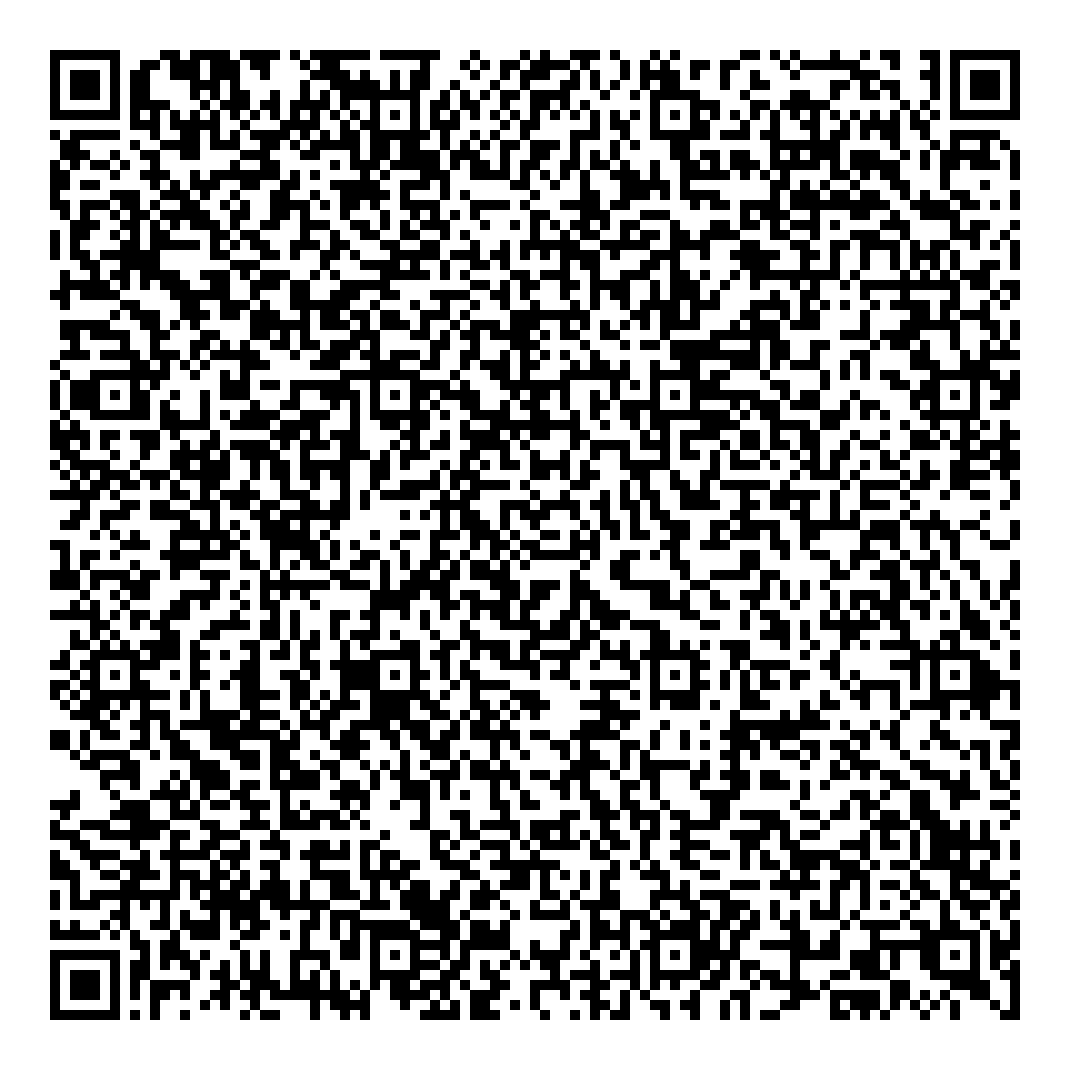 Получатель:УФК по Краснодарскому краю (Краснодарский ЦНТИ-филиал ФГБУ «РЭА» Минэнерго России л/с 20186У07150)УФК по Краснодарскому краю (Краснодарский ЦНТИ-филиал ФГБУ «РЭА» Минэнерго России л/с 20186У07150)ИНН77090182977709018297КПП231202001231202001Банк получателяЮЖНОЕ ГУ БАНКА РОССИИ // УФК по Краснодарскому краю г. КраснодарЮЖНОЕ ГУ БАНКА РОССИИ // УФК по Краснодарскому краю г. КраснодарР/С0321464300000001180003214643000000011800К/С4010281094537000001040102810945370000010БИК010349101010349101КБК00000000000000000130  ОБЯЗАТЕЛЬНО00000000000000000130  ОБЯЗАТЕЛЬНООКТМО03701000УИН 0Назначение платежаСредства, полученные за участие в конференции «Управление развитием сельских территорий»Средства, полученные за участие в конференции «Управление развитием сельских территорий»